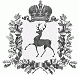 АДМИНИСТРАЦИЯ ШАРАНГСКОГО МУНИЦИПАЛЬНОГО РАЙОНАНИЖЕГОРОДСКОЙ ОБЛАСТИПОСТАНОВЛЕНИЕот 11.06.2020	N 263О внесении изменений в постановление администрации Шарангского муниципального района от 30.03.2017 г. №163 «Об утверждении состава комиссии по делам несовершеннолетних и защите их прав при администрации Шарангского муниципального района»В соответствии с Уставом Шарангского муниципального района Нижегородской области администрация Шарангского муниципального района п о с т а н о в л я е т:1. Внести изменения в постановление администрации Шарангского муниципального района от 30.03.2017 г. №163 «Об утверждении состава комиссии по делам несовершеннолетних и защите их прав при администрации Шарангского муниципального района» (далее – Комиссия), утвердив состав Комиссии в новой прилагаемой редакции.2. Контроль за исполнением постановления возложить на заместителя главы администрации Д.О. Ожиганова.Глава администрации	О.Л.ЗыковПриложение к постановлению администрации Шарангского муниципального района от 11.06.2020 г. № 263Состав комиссии по делам несовершеннолетних и защите их прав при администрации Шарангского муниципального района(далее - Комиссия)Ожиганов Д.О.заместитель главы администрации Шарангского муниципального района, председатель КомиссииСамоделкина Е.А.начальник управления образования и молодежной политики администрации Шарангского муниципального района, заместитель председатель КомиссииЗагайнова И.П.главный специалист администрации Шарангского муниципального района, ответственный секретарь КомиссииЧлены Комиссии:Береснев Д.А. зам.начальника отделения ОП (дислокация пгт Шаранга) МО МВД России «Уренский» (по согласованию)Беркела О.И.инспектор ПДН ОП (дислокация пгт Шаранга) МО МВД России «Уренский» (по согласованию)Чурашова Е.А.начальник Шарангского отдела ГКУ «Центр занятости населения Уренского района» (по согласованию)Фокина Т.А.директор ГКУ «СРЦН Шарангского района» (по согласованию)Качмашева М.В.районный участковый врач педиатр ГБУЗ НО «Шарангская ЦРБ» (по согласованию)Саркисова Т.В.заведующая организационно – правовым отделом администрации Шарангского муниципального районаМодинова Л.И.главный специалист управления образования и молодежной политики администрации Шарангского муниципального районаПопенов О.П.заместитель директора по СМР МАУ «ФОК в р.п. Шаранга Нижегородской области» Насекин В.В.начальник отделения надзорной деятельности и профилактической работы по Шарангскому районуАндреева Е.В.старший инспектор Уренского МФ ФКУ УИИ ГУФСИН России по Нижегородской области (по согласованию)